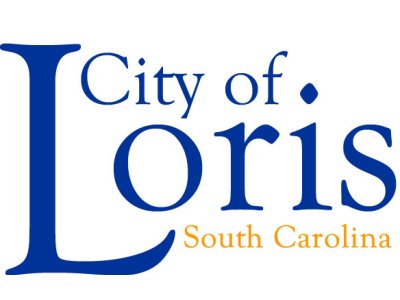 2023 – 2024 Standing Committees of Council2023 – 2024 Standing Committees of Council2023 – 2024 Standing Committees of Council2023 – 2024 Standing Committees of CouncilPublic SafetyLewis C. Hardee, Jr. – ChairpersonCarroll D. Padgett, Jr.Kelli GeraldPublic SafetyLewis C. Hardee, Jr. – ChairpersonCarroll D. Padgett, Jr.Kelli GeraldPersonnel & FinanceAndrea Coleman- ChairpersonCarroll D. Padgett, Jr.Kelli GeraldBuildings & GroundsJoan Gause- ChairpersonAndrea ColemanTonya SykesBuildings & GroundsJoan Gause- ChairpersonAndrea ColemanTonya SykesRecreationKelli Gerald- ChairpersonLewis C. Hardee, Jr.Tonya SykesPlanning, AnnexationCarroll D. Padgett, Jr.- ChairpersonAndrea ColemanJoan GausePlanning, AnnexationCarroll D. Padgett, Jr.- ChairpersonAndrea ColemanJoan GausePublic WorksTonya Sykes- ChairpersonLewis C. Hardee, Jr.Joan Gause